государственное бюджетное общеобразовательное учреждениеСамарской области основная общеобразовательная школа №6имени Героя Советского Союза А.В.Новиковагорода Новокуйбышевска городского округа Новокуйбышевск Самарской областиструктурное подразделение «Детский сад «Бабочка»Проект «Чтоб расти и развиваться,нужно правильно питаться!»Разработали и провели:Глазунова С.А.Жарова Ж.Ю.Портнова О.И.  Новокуйбышевск 2022-2023 уч. г.Технологическая карта проекта 	 Предполагаемый  результат.Через систему разнообразных мероприятий будут сформированы основные понятия рационального питания, потребность в здоровом питании и образе жизни, умение выбирать полезные продукты, воспитывать чувство ответственности за своё здоровье, бережное отношение к народным традициям питания.Повышение уровня знаний, умений и навыков у родителей, снижение уровня заболеваемости детей, формирование интереса к здоровому питанию в семьях      I этап - Подготовительный.1) Подбор детской художественной литературы для чтения детям;2) Подбор сюжетных картинок и иллюстраций;3) Подбор материала для проведения опытов и экспериментов;4) Работа с методическим материалом, литературой по данной теме;5) Анкетирование родителей о правильном питании;6) Беседы с родителями;7) Составление плана работы.      II этап - ОсновнойБеседа:«Правильное питание- залог здоровья», «Вкусный и полезный сок?», «Что надо кушать, если хочешь быть здоровым», «Из чего варят кашу, как сделать каши вкусными», «Откуда берутся продукты питания», Игровая деятельность:С/р игра «Продуктовый магазин», «Больница»: сюжет «На приеме у диетолога», «Кафе».Д/игры «Волшебное блюдо», «Посмотри и назови», «Угадай на вкус», «Волшебный мешочек», «Что растет на огороде», «Пирамида питания».НОД«Страна волшебная-Здоровье»«Продукты питания»«Как правильно вести себя за столом»Составление рецепта вкусной кашиСоставление меню для сказочного персонажаЭкспериментальная деятельность«Кока кола и чипсы», «Кока-кола и конфеты», «Кока-кола и сухарики», «Чипсы».Просмотр видеофильмов«Пейте, дети, молоко - будете здоровы», «Продукты питания», «Напитки».Продуктивная деятельность:Лепка «Готовим полезный салат»Аппликация «Овощи и фрукты - полезные продукты»Рисование «Натюрморт»Работа с родителямиКонсультации:«Что нам мешает быть здоровыми»«Еда без вреда»«Наши друзья – витамины»Подготовка выставки рисунков и поделок: совместное творчество родителей и детей,  III этап-ЗаключительныйОформление выставки книжек-самоделок «Здоровое питание»Изготовление плакатов «Полезные и вредные продукты»Анализируя проделанную работу можно сделать выводы:Педагоги удовлетворены проведенной работой и результатами проекта. Собран и систематизирован материал по теме проекта.В результате работы с детьми, при реализации данного проекта, были достигнуты следующие задачи: у детей расширились знания о разнообразии продуктов здорового питания, о полезных свойствах овощей и фруктов, о полезных и вредных продуктах, о пользе молочных продуктов и злаков.
Дети научились узнавать овощи и фрукты при помощи анализаторов (на вкус и запах). Дети умеют применять элементарные правила сервировки стола во время дежурства.
Совместные творческие задания для детей и родителей способствовали укреплению взаимоотношений в семьях. Таким образом, мы можем сделать вывод, что работа по данному направлению была успешной.Литература:Интернет ресурсы.В.А. Деркунская «Образовательная область «Здоровье»В.И.Воробьёв «Капризка»Физкультурные минутки –картотека здоровье сберегающих технологий.Голицына Н.С., Шумова И.М. «Воспитание основ здорового образа жизни у малышей», Москва, 2008 г.«Здоровьесберегающее пространство в ДОУ» (проектирование, тренинги, занятия), составитель Н.И.Крылова Волгоград, 2009 г.«Проектная деятельность старших дошкольников», составитель В.Н.Журавлева, Волгоград, 2009г.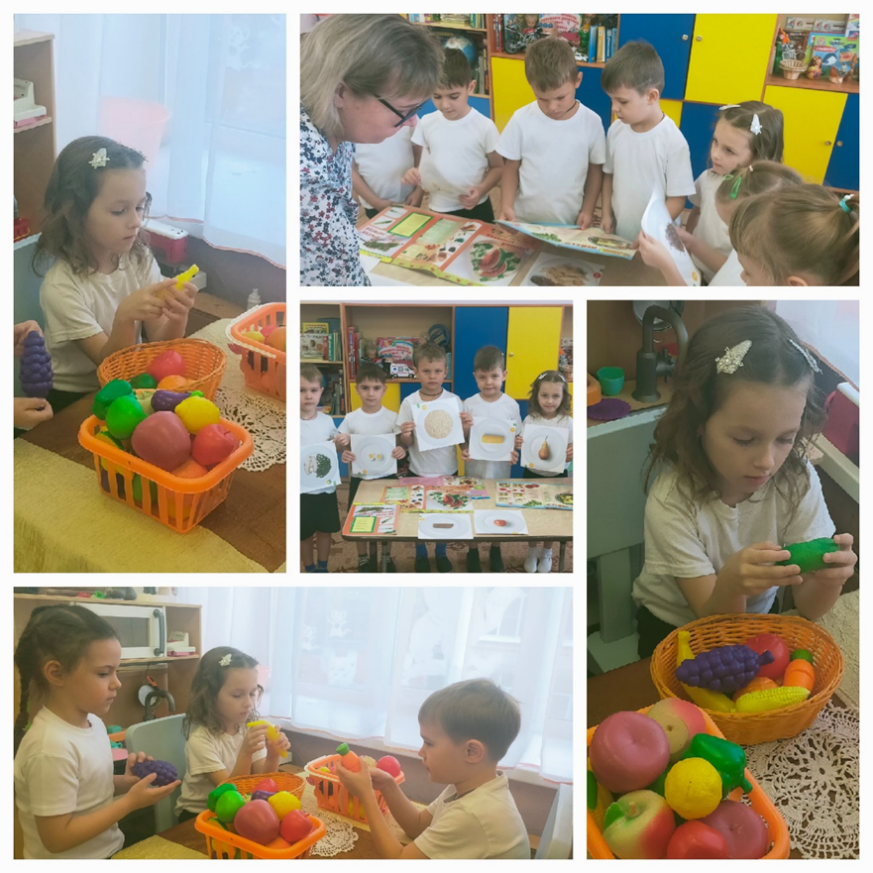 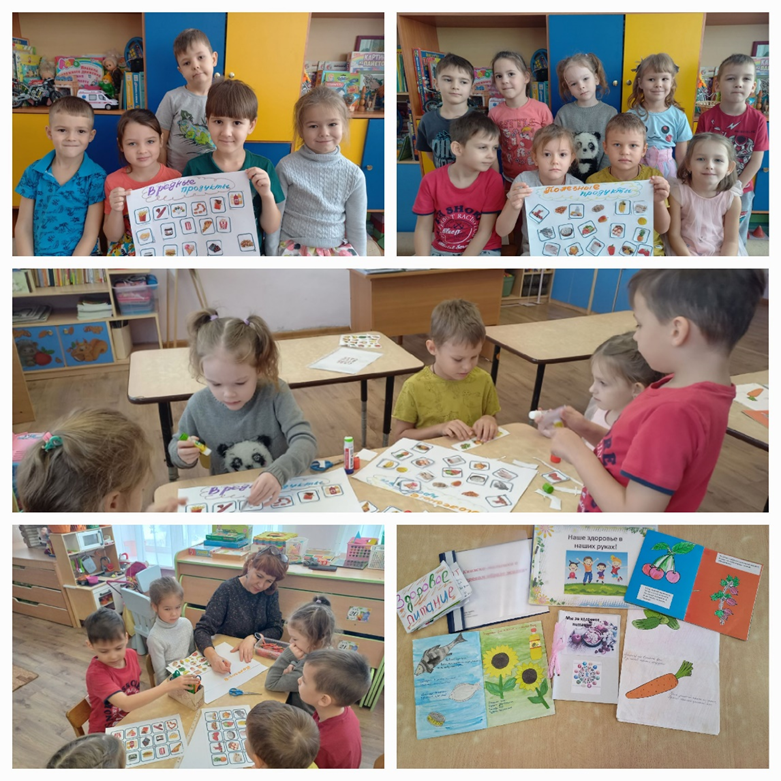 СодержаниеПояснениеНазвание проекта«Чтоб расти и развиваться, нужно правильно питаться!»Образовательная область« Физическое развитие»; « Социально-коммуникативное развитие»; « Речевое развитие»; «Познавательное развитие»; « Художественно-эстетическое развитие»ОрганизаторыВоспитатели Глазунова С.А., Жарова Ж.Ю.Участники проектаМузыкальный руководитель Шамбарова С.Е., инструктор по физической культуре Пивоварова Е.В., руководитель изостудии Портнова О.И., дети разновозрастной группы компенсирующей направленности, родители.Сроки реализацииС 07.11 по 11.11.2022 г.АктуальностьВсе чаще и чаще звучат в средствах массовой информации из уст педагогов, медиков и родителей вопросы, связанные с проблемами здоровья детей – подрастающего поколения нашей страны. Эти вопросы актуальны, прежде всего, потому, что идет тенденция к ухудшению состояния здоровья детей в разных регионах Российской Федерации.    Правильное питание – залог здоровья, но не все это воспринимают серьезно. О «хлебе насущном» человек думает в течение всей своей жизни, каким бы трудом он не занимался. За последние 100-150 лет наш рацион изменился до неузнаваемости. Мы пьем порошковое молоко, завариваем кипятком сухое картофельное пюре, мажем на хлеб искусственное масло, утоляем голод хот-догами, чипсами и шоколадными батончиками. Супчики из пакетика, лапша моментального приготовления, бульонные кубики вытеснили со стола здоровую еду.
Тема питания детей всегда была актуальной: известно, что фундамент здоровья человека закладывается в детском возрасте, а, следовательно, здоровые интересы и привычки, ценностное отношение к здоровью целесообразно начать развивать именно в этот период. В этом же возрасте закладываются и основы здорового образа жизни. В их формировании важнейшую роль играет семья. Современные дети под воздействием рекламы часто предпочитают продукты, которые не только не приносят пользы, но и наносят вред их здоровью. Мы стали замечать, что дети начали приносить утром в группу жвачки, сухарики, чупа-чупсы. Беседы с родителями и с детьми не всегда давали желаемый результат. В связи с этим был разработан проект, целью которого стало формирование у родителей ответственного отношения к организации правильного здорового питания детей.Цель  Воспитывать осознанное отношение к здоровому питанию.Задачи 1.Сформировать представления о полезной пище.2.Установить взаимосвязь, что здоровье зависит от правильного питания (еда должна быть не только вкусной, но и полезной).3.Уточнить и обогатить знания детей  и родителей о пользе витаминов, о том, как витамины  влияют   на  организм человека.4.Способствовать    созданию    активной   позиции   родителей.  5.Вызвать желание употреблять в пищу полезные продукты; воспитывать у детей и родителей правильное отношение к питанию, как составной части сохранения и укрепления своего  здоровья.6.Способствовать развитию творческих способностей детей, умение работать сообща, согласовывая свои действия.